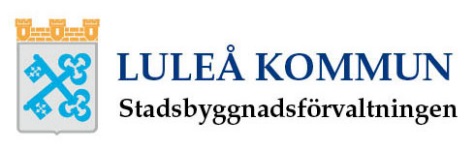 BRANDSPJÄLL OCHRÖKDETEKTORERBRANDSPJÄLL OCHRÖKDETEKTORERProjektnamnObjektsnummerDatumBeställare/ByggherreBeställare/ByggherreBeställare/ByggherreBeteckning
IDPlacering
Betjänar
Fabrikat
Modell
Dimension
(mm)Noteringar